 Coaching Checklist for Implementing Multi-Tiered Systems of Support   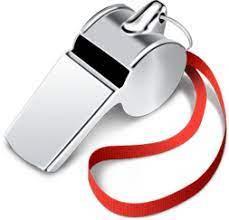 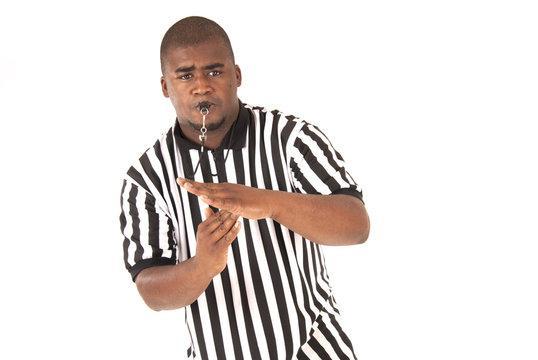 1.  COACHING AN ALIGNED ORGANIZATIONAL STRUCTUREThe elements of a tiered system exist at the division, school and classroom levels, and are compatible.1.  COACHING AN ALIGNED ORGANIZATIONAL STRUCTUREThe elements of a tiered system exist at the division, school and classroom levels, and are compatible.1.  COACHING AN ALIGNED ORGANIZATIONAL STRUCTUREThe elements of a tiered system exist at the division, school and classroom levels, and are compatible.1.  COACHING AN ALIGNED ORGANIZATIONAL STRUCTUREThe elements of a tiered system exist at the division, school and classroom levels, and are compatible.Looks like & sounds like @ Division LevelLooks like & sounds like @ School LevelCoaching Tools, Resources & Prompts for Coaching Moves1 A LEADERSHIPHolds the vision & drives the actionGetting a functional team together and helping schools do the sameDiverse stakeholders with shared ownership; includes Exec. LeadershipAligned Teaming Structures definedDefines meeting processes; Norms; Decision Making protocol; DIDM, etc.Agenda topics match mtg. purposeMakes Data readily accessible Implementation Action PlanningOrganizational structure to access minutes, data, etc.Diverse stakeholders with shared ownershipAligned Teaming Structures definedOrganizational structure to access minutes, data, etc.Defined meeting processes; Norms; Decision Making protocol; DIDM, etc.Agenda topics match mtg. purposeData accessibleAction Plan guides workTeam Roster FormExample: Team Roles & ResponsibilitiesExample: VTSS Meeting  Agenda/NormsDATA Sharing DIDM ProtocolDecision Making Process (Coaching Teams, Aguilar Ch.8)Example: Implementation Action PlanDistrict Capacity Assessment1 B TEAMINGMaking sure the team is knowledgeable and fits with other teamsDemonstrate  knowledge, through design and implementation of a MTSSAligned teaming structures: DLT fits with other division teams & departments’ way of workAll Division Plans alignedTeam Roles & Responsibilities clear; adhered to with fidelityAgenda/norms used consistentlyData used regularly following a given protocolTeam functioning assessed annuallySupports schools with parallel infrastructureDemonstrate  knowledge, through design and implementation of a MTSSSchool has defined and aligned teaming structure (who meets, when, for what purpose, to consider what data, using what processes & protocols)All School Level Plans (could include team plans) are alignedTeam Roles & Responsibilities clear; adhered to with fidelityAgenda/norms used consistentlyData used regularly following a given protocolTeam functioning assessed annuallyWorking Smarter DocumentCoaching Teams, Aguilar pp.274 & 288Team Effectiveness Assessment, Coaching Teams, Aguilar p. 305VTSS Agenda Example: Meeting Review Sheet1 C PLANNINGThe team now aligns the workAnnual calendar of meeting times/dates Implementation Action Plan is reviewed/revised with responsibilities designated & dates for monitoringDivision SMART goals aligned with strategic planBarrier identification tool is used to address barriers to implementationWritten process for hiring new staff with knowledge/skillsAnnual calendar of meeting times/datesAction Plan is reviewed/revised regularlyA fluid School Action Plan is aligned with the division plan, and is used for planningSMART Goals are identified to address key prioritiesAction Steps assigned individuals & dates for monitoringBarriers to implementation are communicated to the DLTMeeting CalendarTool: Barrier Identification / Collection ToolTool: Communication Plan and Process for Addressing BarriersSISEP Communication Plan TemplateImplementation Action PlanDistrict Capacity Assessment1 D COMMUNICATIONTeam communicates the work of implementation with each other and to other stakeholdersDivision Communication Plan addresses implementation process and progress of VTSS ImplementationTwo-way communication to all stakeholders, including the Board, is defined and establishes feedback facilitating  ongoing dialogue and promotes equitable outcomesPolicy relevant information is included in communication planLeaders of school teams serve on the School Leadership TeamTwo-way communication to all stakeholders is  defined and establishes feedback facilitating  ongoing dialogue and promotes equitable outcomes.  Additional stakeholders are given voice (support staff, community, parents, students, etc.)Schools secure faculty, student, family and community involvement  and input into the communication plan Communication to, between and among teams Communication Plan Template Example: Northampton Coaching Communication Plan1 E ALIGNED DEFINITIONSEstablishing the data, systems, practices across all 3 TiersAnnual inventory of assessments & data collection tools is reviewedAnnual inventory of all innovations is reviewedComprehensive inventory of all practices, programs and/or interventionsDecision Rules defined for providing supports to Schools (DLT), Staff, Students & Families (SLT)MTSS Guidance Document is developed with agreed upon definitionsSchool Resource Map is reviewed for Tier 1 (Literacy, Math, Behavior, SEL, Attendance, etc.) annuallyEBPs/Interventions are defined in the Resource MapClearly defined curriculum/scope & sequence monitored for fidelityResources are defined, communicated/ allocated resources for instruction/ interventions for all tiersGaps in resources are identified and communicated to DLTClearly defined evidence based practices, programs and/or interventions monitored for fidelityData AuditAssessment MapInitiative MapPre-Resource Map Evidence Based Practices Selection Hexagon ToolResource Map Example: Three Tiers Five Domains1 F ALIGNED & EFFECTIVE RESOURCESOperationalizing the multi tiersProvides a continuum of supports to schoolsUses fidelity measures to monitor implementation of practices and interventionsMonitors impact on student outcomesReviews resources through the lens of equitable distribution Clearly defined time and scheduling of interventions (Master Schedule / Intervention Schedules)Walkthrough tools check for effectiveness & fidelity (all tiers)Teams communicate continuum of supports to staff & communityTeams create organization around  entry and exit criteria for accessing interventions at all tiersTeams use outcome data to evaluate instruction efficacy at all tiersFidelity measures are defined and monitored Resource MapResource for Equity Diagnostic toolExample: NCPS Math Resource MapExample: NCPS Reading Resource MapExample: NCPS Behavior & Attendance 1 G PROFESSIONAL LEARNINGIntegrating and aligning all PD based on needPL plans are scheduled, reviewed, aligned and distributed to schoolsEffectiveness measures are developed, reviewed for improvement/ need for further supportPL is monitored for implementation fidelityDivision training effectiveness data (i.e. surveys, post training obs., PL feedback, etc.)School PL Plan defines what is provided to ALLSchool PL Plan defines what is designed for specific groupsPL is monitored r implementation fidelityTeam has a plan for bringing staff on boardTeam training effectiveness data (i.e. surveys, post training obs., PL feedback, etc.)VTSS PL DatabaseOnboarding plan for new staffAnnual PL Plan / Calendar1 H COACHINGDeveloping Coaching plans and processes to support data practices and systems. Coaching System developed; Coaching Inventory as part of Initiative Map Monitors outcome data for coaching adjustments/ feedbackDivision determines standard coaching processes/protocols  with measures of fidelityA plan for onboarding new coaches is in placeDiv. Level coaches’ schedule allows for feedback to School Level coaches/teams around data, practices and systemsDivision coach develops/adjusts coaching plan for desired outcomesSchool Coaching Inventory defines who coaches what, when, etc.Small group (may be team) and individual support is provided as needed, and/or requestedStandard coaching processes/protocols  are used with fidelityCoaching Service Delivery Plans are utilizedDefinition (Roles/Respon) of a Systems CoachCascading Model of SupportsArticle: Structure for Building a Coaching CultureBuilding a Sustainable Coaching SystemInitiative Map with Coaching InventoryFacilitator Core Competencies, AguiilarExample: Coaching Service Delivery Plan(s) Establish reflection calendarCoaching Conversations2.  DATA INFORMED DECISION MAKING Analyzing and evaluating student data to inform educational decisions around instruction, intervention, allocation of resources, development of policy, movement within a multi‐level system, and disability identification2.  DATA INFORMED DECISION MAKING Analyzing and evaluating student data to inform educational decisions around instruction, intervention, allocation of resources, development of policy, movement within a multi‐level system, and disability identification2.  DATA INFORMED DECISION MAKING Analyzing and evaluating student data to inform educational decisions around instruction, intervention, allocation of resources, development of policy, movement within a multi‐level system, and disability identification2.  DATA INFORMED DECISION MAKING Analyzing and evaluating student data to inform educational decisions around instruction, intervention, allocation of resources, development of policy, movement within a multi‐level system, and disability identification2 A Data SystemsManaging the collection and analysis of data effectively and efficiently at all levels)Data Analyst assigned to team and trainedComplete Data AuditDevelop data dashboard system for division and for schoolsTraining schedule on data systemMonitors fidelity of use at the building levelData is readily available to teamsSLT generates student data in a timely mannerData analyst assigned to team and trainedData is presented in a useable mannerSLT uses data system to monitor student outcome data  Data AuditAssessment Audit	Data Analyst WorksheetDivision Data Dashboard or Reports2 B Decision Making Process Using Data Driven Decision Making in a problem solving processA Data Process/Protocol is consistently used to celebrate, problem solve, progress monitor and inform decision makingA Data Process/Protocol includes disaggregated data supporting equitable practices/improved outcomes Fidelity outcome data is utilized.  Adjustment guidelines - professional learning/coaching based on dataDLT utilizes scale‐up data to create implementation plans for schools based on phases of ImplementationA Data Process/Protocol is consistently used to celebrate, problem solve, progress monitor and inform decision makingA Data Process/Protocol includes disaggregated data that supports equitable practices and improved outcomes for all studentsDivision DIDM School DIDM 2 C Meeting Structures for Data Informed Decision MakingOrganizing the who, what, when, where and how to meet on various types of data at both the division and building levelA written, organizational structure is in place- data will be reviewed, the purpose, schedule and by whomCollaborates with the SLT to determine fidelity/effectiveness of mtg. structures and provides PL/coaching as neededA written, organizational structure is in place - how data will be reviewed, the purpose, schedule and by whomDivision Teaming InformationDivision Team AgendaSchool Teaming Agenda3. EVIDENCE BASED PRACTICESTeaching and learning approaches proven to be effective through scientifically based studies3. EVIDENCE BASED PRACTICESTeaching and learning approaches proven to be effective through scientifically based studies3. EVIDENCE BASED PRACTICESTeaching and learning approaches proven to be effective through scientifically based studies3. EVIDENCE BASED PRACTICESTeaching and learning approaches proven to be effective through scientifically based studies3 A Quality Core InstructionProviding and supporting a consistent message of what “good teaching” consists of in the divisionQuality Core Instruction is defined, documented, and communicated to all stakeholdersTool(s) are definedDivision Wide Assessment Calendar is developed and monitoredImplements a process and timeline  for ongoing review of delivery of quality core instructionOn-going review of Quality Core Instruction is clearTool(s) are definedAssessment Calendar drives DIDMSchools follow division plan for monitoring  core instructionAssessment MapEvidence Based Practice ToolVTSS Effective Classroom Systems/VTSS Ten3 B Aligned Instructional InterventionsProviding and supporting selected interventions for students requiring support at Tiers 2 & 3Reviews/selects interventions to support students in need of more intensive instruction (Adv. Tier Supports aligned with Quality Core practices defined, and provide an appropriate level of intensity)Utilizes outcome data to determine impact in all subgroups monitor/adjust supports in the continuumContinuum of interventions is definedIntervention Groups and Schedules are identified for all 3 Tiers			Division Initiative Mapping InstructionsDivision Initiative MappingTier I Resource MappingTier 2 or 3 Resource MappingEvidence Based Practice ToolNational Center on Intensive InterventionWhat Works Clearinghouse3 C Continuum of Supports that is culturally responsiveClearly defining the practices and programs supported by the division and ensuring they are culturally responsiveMaps existing practices/programs and reviews for effectivenessExplores cultural/ linguistic factors when adopting academic/social behavioral practices, programs, and assessmentsInstructional staff/stakeholders are trained to utilize the continuum of supports and provide appropriate instructional matches to the needs of studentsContinuum of interventions is mapped and is culturally responsiveStudents and interventions are appropriately matchedAlignment of school’s continuum of supports with division goals that support cultural responsiveness which includes coaching and professional learning		Resource MapCurriculum AuditPBIS Cultural Responsiveness Field GuideEvidence Based Practice ToolEquitable Classroom Checklist3 D Fidelity of Practices: Determining that EBPs are provided with fidelityDetermining that EBPs are provided with fidelityGathers information on existing fidelity tools/and utilization Collaborates with schools to evaluate fidelity of implementation of EBPs, inclusive of walk‐ through tools and programmatic measures, and includes ongoing coaching supportsGathers data on any existing fidelity tools and how they are used in the schoolCollaborates with division leadership to ensure alignment and coaching to support fidelity of evidence based practicesEvidence Based Practice ToolSchool and division fidelity tools that support designated practices3 E Capacity for Coaching and Professional Learning  Ensuring staff capacity for cultural & linguistic responsiveness within division contextPlans training for commitment and utilization of practices, programs, and assessments that are culturally and linguistically responsive and used across all schools in all curriculaAssists all staff in the analysis of outcomes in order to make instructional decisions that meet the cultural and linguistic context of the divisionCollaborates with division leadership to ensure alignment, coaching supports, and professional learning for staffReview data, school context, and voice from all stakeholders to determine coaching and professional learning goals and objectivesPBIS Cultural Responsiveness Field GuideCoaching Service Delivery Plan Template4. Family, School and Community PartnershipsThe collaboration of families, schools and communities as active partners in improving learner, classroom, school, division and state outcomes.4. Family, School and Community PartnershipsThe collaboration of families, schools and communities as active partners in improving learner, classroom, school, division and state outcomes.4. Family, School and Community PartnershipsThe collaboration of families, schools and communities as active partners in improving learner, classroom, school, division and state outcomes.4. Family, School and Community PartnershipsThe collaboration of families, schools and communities as active partners in improving learner, classroom, school, division and state outcomes.4 A CommunicationAdding families and communities as partners in implementationExamines the existing partnership structures and communication loops between family, school and community around VTSS implementation; team membership as wellDevelop a vision statement for family engagement The SLT examines the existing partnership structures and communication loops between family, school and community around VTSS implementationThe SLT has family / community members on the teamVision and Data Worksheet for Family EngagementAction Plans - Family School and Community Partnerships4 B Cultural and Linguistic Responsiveness Authentic EngagementResearches the family groups represented in the community as well as all community providersThe SLT researches the family groups represented in the community as well as all community providers.Enhancing Family-School Collaboration with Diverse Families5.  Monitoring Student ProgressStudent performance is examined frequently, over time, to evaluate response to instruction and intervention5.  Monitoring Student ProgressStudent performance is examined frequently, over time, to evaluate response to instruction and intervention5.  Monitoring Student ProgressStudent performance is examined frequently, over time, to evaluate response to instruction and intervention5.  Monitoring Student ProgressStudent performance is examined frequently, over time, to evaluate response to instruction and intervention5 A Assessment Mapping for Student GrowthDetermining the varied assessments that measure student outcomesDetermine assessments to be included in data dashboard and communicate to all stakeholders the purpose and schedule for student assessmentsA process is used to monitor fidelity of data collectionCoaching to schools to ensure data drives instructionThe purpose/ schedule for student assessments are communicated to all stakeholdersFaculty is shown school-wide data at least every 12 monthsTeam reviews and uses Fidelity data annuallyAssessment MapData Audit / Data Dashboard / Common Features of Data DashboardFormative assessment schedule School data dashboard 5 B Screening Tools and DataThe division decides tools and/or data to screen studentsSelects and uses reliable screening tools and/or data for academic, and social behavior practicesCommits resources to screeningWorks with schools to provide training to all staff to understand and use the screening toolsAll staff are competent in using and understanding the screening toolsTeams are reviewing discipline and academic screening data at least monthly for decision-makingUniversal screening toolMultiple Data SourcesData ReportsStaff Training on AssessmentsGuide: Early warning system data 5 C Screening ProcessUniversal screening is completed and part of the assessment processAssessment map includes screening schedule (minimally 3x year) for schoolsEnsures that schools carry out screening process with fidelityVerify cut scores, decision rules, risk factors re: screening results; continually revisits the assessment tools & scheduleProcess for screening all students for academic, social/behavior strengths and needs is followed with fidelityAssessment MapWritten procedures for screeningWritten Process for Advanced Tiers referralDecision RulesNational Center on Intensive Intervention5 D Progress Monitoring @ Tier 1Evaluating of Tier 1 Instruction Defines  acceptable student performance/growth data (i.e. “health of Tier 1”)Cut scores/ growth rates defined & communicatedCommits resources for implementing assessments to progress monitorConsistently reviews progress monitoring data/revisits monitoring tools, data, and scheduleCommunicates  cut scores and growth rates to allConsistently reviews data to monitor progress to inform instruction (“health of Tier 1”)Progress Monitoring FormsEntry and exit criteria 5 E Progress Monitoring at Tiers 2 and 3Utilizing multiple measures to determine growth for students receiving supports in Tiers 2&3Selects/defines progress monitoring tools and data at advanced tiers Defines frequency schedules to ensure progressing monitoring occurs for any Tier 2 or 3 supportStaff is trained in integrated approach to monitor student growth with multiple measuresMonitors the efficacy of progress monitoring process/ impact on student performanceCommunicates cut scores and growth rates to all stakeholdersTeams ensure participation in/access to adv. tiers is proportionateReviews intervention outcome data/ decision rules for progress monitoring/modification frequently, inclusive of a plan for fading supports Progress Monitoring FormsMultiple measures of data Student Growth Plans 6.  Evaluation of ProcessThe fidelity of implementation and impact on student outcomes are examined frequently and the results inform action steps6.  Evaluation of ProcessThe fidelity of implementation and impact on student outcomes are examined frequently and the results inform action steps6.  Evaluation of ProcessThe fidelity of implementation and impact on student outcomes are examined frequently and the results inform action steps6.  Evaluation of ProcessThe fidelity of implementation and impact on student outcomes are examined frequently and the results inform action steps6 A Outcome Evaluation for Problem SolvingDetermine the impact of the practices and systems to adjust instruction, professional learning and coachingIdentifies evaluation components for VTSSEstablishes data dashboardEstablishes and implements a plan to monitor district level goals Collects fidelity and outcome data & monitors data on a scheduleMonitors district level implementation plansUses data informed decision-making model to impact plans for instruction, coaching and professional learningUses data dashboardEstablishes/monitors SL goals (short/long term)Collects fidelity/outcome dataMonitors data on an established scheduleMonitors school level implementation plansUses data informed decision-making model to impact plans for instruction, coaching and professional learningCoaching service delivery plan designed to provide documented coaching supportsSurveys (staff)6B FidelityEvaluating the fidelity of implementation, instruction and assessmentProcedures adopted to monitor fidelity of implementation (practices & assessments)Monitoring procedures widely communicatedCoaching staff is using monitoring proceduresUses established problem solving process to increase fidelity of practices, as neededProcedures adopted to monitor fidelity of implementation (practices & assessments)Monitoring procedures widely communicatedSupports provided to help staff in using monitoring proceduresUses established problem solving process to increase fidelity of practices, as neededFidelity ToolsTFIA-TFIVTSS 10 Walkthrough Data Collection Tools Example walkthrough